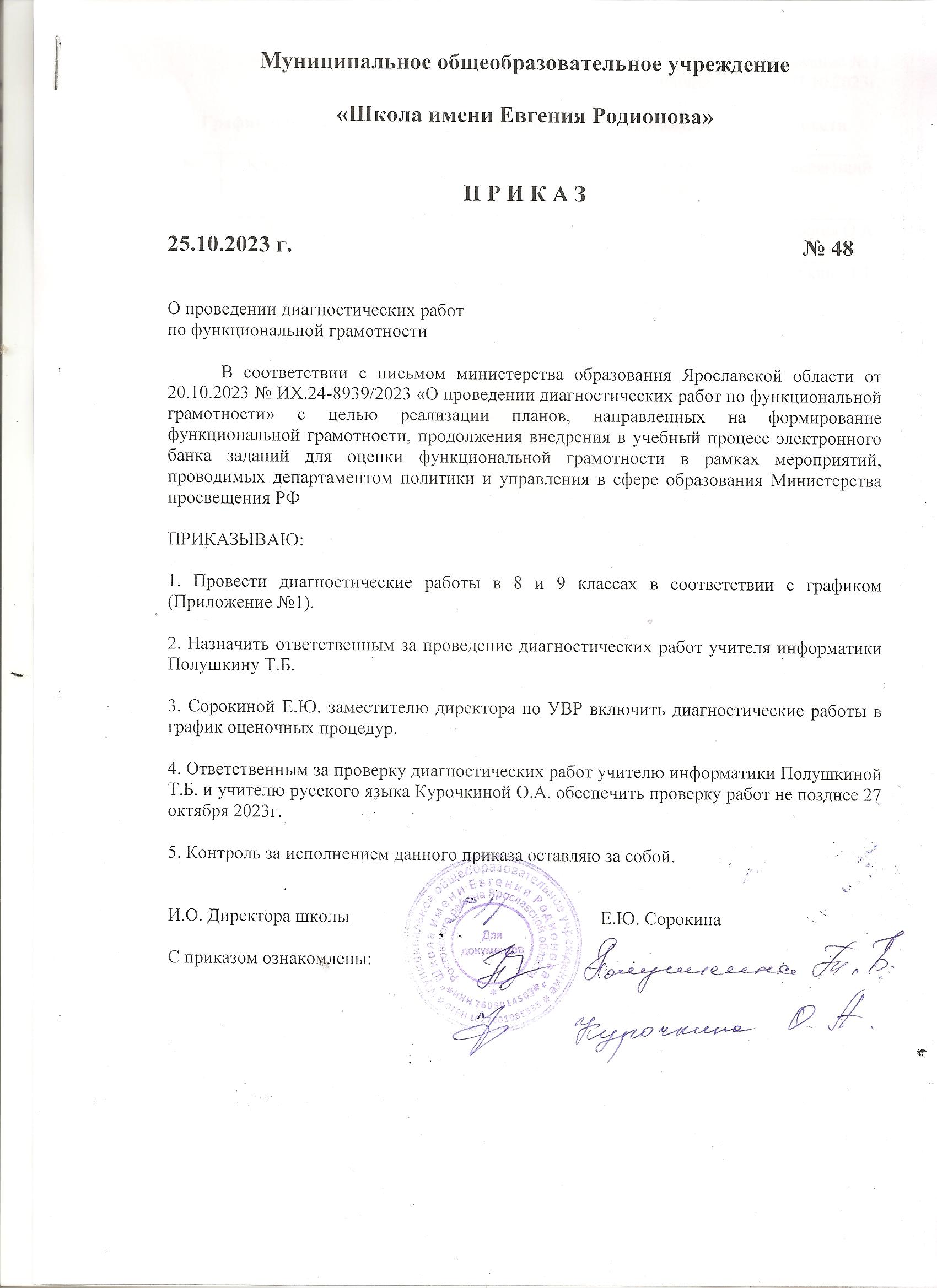 Приложение № 1к приказу № 48 от 25.10.2023г.График проведения диагностических работ по функциональной грамотности№Класс Дата проведения№ урокаОрганизатор проведенияПроверяющий1826.10.2023г.4 урокПолушкина Т.Б.Курочкина О.А.2926.10.2023г.3 урокПолушкина Т.Б.Полушкина Т.Б.